FAMILY CONNECTIONSFAMILY CONNECTIONS1 Kate and Pippa Middleton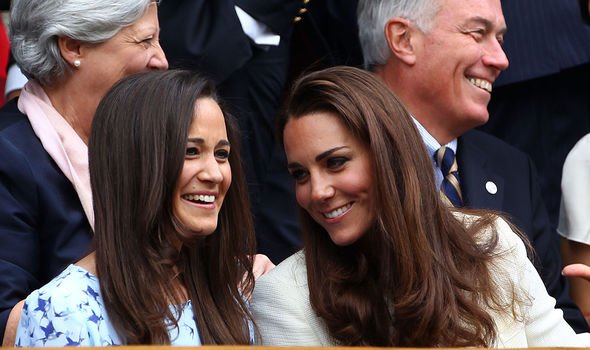 2 Alistair and Jonny Brownlee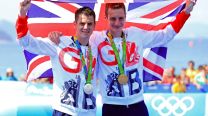 3 Judy Garland and Liza Minelli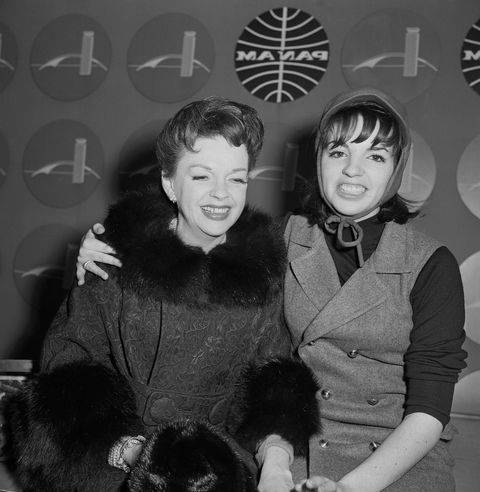 4 Noel and Liam Gallagher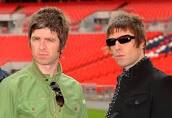 5 Neil and Steven Kinnock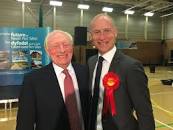 6 Tim and Jeremy Vine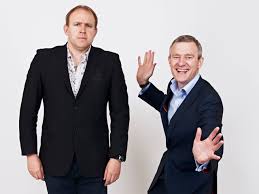 7 Serena and Venus Williams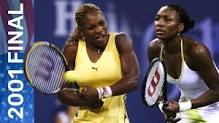 8 Jackie and Bobby Charlton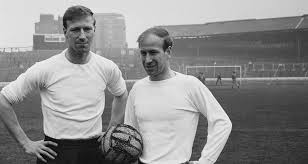 9 Bart and Homer Simpson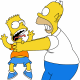 10 Sophie Ellis Bextor and Janet Ellis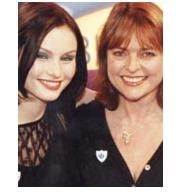 